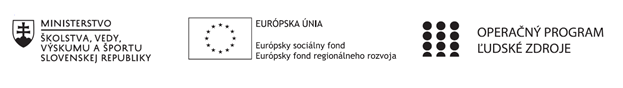 Správa o činnosti pedagogického klubu Príloha:Prezenčná listina zo stretnutia pedagogického klubuPokyny k vyplneniu Správy o činnosti pedagogického klubu:Prijímateľ vypracuje správu ku každému stretnutiu pedagogického klubu samostatne. Prílohou správy je prezenčná listina účastníkov stretnutia pedagogického klubu. V riadku Prioritná os – VzdelávanieV riadku špecifický cieľ – uvedie sa v zmysle zmluvy o poskytnutí nenávratného finančného príspevku (ďalej len "zmluva o NFP")V riadku Prijímateľ -  uvedie sa názov prijímateľa podľa zmluvy o poskytnutí nenávratného finančného príspevku V riadku Názov projektu -  uvedie sa úplný názov projektu podľa zmluvy NFP, nepoužíva sa skrátený názov projektu V riadku Kód projektu ITMS2014+ - uvedie sa kód projektu podľa zmluvy NFPV riadku Názov pedagogického klubu (ďalej aj „klub“) – uvedie sa  názov klubu V riadku Dátum stretnutia/zasadnutia klubu -  uvedie sa aktuálny dátum stretnutia daného klubu učiteľov, ktorý je totožný s dátumom na prezenčnej listineV riadku Miesto stretnutia  pedagogického klubu - uvedie sa miesto stretnutia daného klubu učiteľov, ktorý je totožný s miestom konania na prezenčnej listineV riadku Meno koordinátora pedagogického klubu – uvedie sa celé meno a priezvisko koordinátora klubuV riadku Odkaz na webové sídlo zverejnenej správy – uvedie sa odkaz / link na webovú stránku, kde je správa zverejnenáV riadku  Manažérske zhrnutie – uvedú sa kľúčové slová a stručné zhrnutie stretnutia klubuV riadku Hlavné body, témy stretnutia, zhrnutie priebehu stretnutia -  uvedú sa v bodoch hlavné témy, ktoré boli predmetom stretnutia. Zároveň sa stručne a výstižne popíše priebeh stretnutia klubuV riadku Závery o odporúčania –  uvedú sa závery a odporúčania k témam, ktoré boli predmetom stretnutia V riadku Vypracoval – uvedie sa celé meno a priezvisko osoby, ktorá správu o činnosti vypracovala  V riadku Dátum – uvedie sa dátum vypracovania správy o činnostiV riadku Podpis – osoba, ktorá správu o činnosti vypracovala sa vlastnoručne   podpíšeV riadku Schválil - uvedie sa celé meno a priezvisko osoby, ktorá správu schválila (koordinátor klubu/vedúci klubu učiteľov) V riadku Dátum – uvedie sa dátum schválenia správy o činnostiV riadku Podpis – osoba, ktorá správu o činnosti schválila sa vlastnoručne podpíše.Príloha správy o činnosti pedagogického klubu                                                                                             PREZENČNÁ LISTINAMiesto konania stretnutia: S SOŠ ELBA, Smetanova 2, 080 05 PrešovDátum konania stretnutia: 2. február 2021Trvanie stretnutia: od.14,45 hod.	do 17,45 hod.	Zoznam účastníkov/členov pedagogického klubu:Meno prizvaných odborníkov/iných účastníkov, ktorí nie sú členmi pedagogického klubu  a podpis/y:Prioritná osVzdelávanieŠpecifický cieľ1.2.1 Zvýšiť kvalitu odborného vzdelávania a prípravy reflektujúc potreby trhu prácePrijímateľSúkromná stredná odborná škola – ELBA, Smetanova 2, PrešovNázov projektuVzdelávanie 4.0 – prepojenie teórie s praxou Kód projektu  ITMS2014+312011ADL9Názov pedagogického klubu Pedagogický klub čitateľskej gramotnosti a kritického myslenia – prierezové témy.Dátum stretnutia  pedagogického klubu2. február 2021Miesto stretnutia  pedagogického klubuS SOŠ ELBA, Smetanova 2, PrešovMeno koordinátora pedagogického klubuMgr. Romana Birošová, MBAOdkaz na webové sídlo zverejnenej správyhttps://ssoselba.edupage.org/a/pedagogicky-klub-c-1Manažérske zhrnutie:Cieľom stretnutia pedagogického klubu bola diskusia k výstupom pedagogického klubu. Účastníci mali možnosť zdieľať názory a postoje k implementácii inovatívnych metodík v uvedenej oblasti  a zdieľali svoje OPS. Stretnutie bolo ukončené zhrnutím.Kľúčové slová: čitateľská gramotnosť, rozvoj kritického myslenia, výstup pedagogického klubu, metakognícia.Hlavné body, témy stretnutia, zhrnutie priebehu stretnutia: Hlavné body:Výstupy pedagogického klubu.Diskusia.Zdieľanie OPS.Záver a zhrnutie.Témy: rozvoj čitateľskej gramotnosti, kritické myslenie, výstup klubu, tvorba vízie.Program stretnutia:hodnotenie činnosti klubu, spätná väzba.Diskusia.Zdieľanie skúseností s implementáciou inovatívnych metodík.Záver a zhrnutie s kľúčovými bodmi pre ďalšie smerovanie klubu.Závery a odporúčania:Na základe diskusie sme sa zhodli, že je potrebné podporovať a rozvíjať metakognitívne schopnosti žiakov, ktoré zároveň rozvíjajú ich schopnosti  a dosiahnutie úspešnosti aj v iných vyučovacích predmetoch. Podstatou efektívneho prístupu, ktorý rozvíja metakogníciu  je členenie práce s textom na tri etapy: Metakognitívne procesy pred čítaním textu predstavujú svojím spôsobom plánovanie, počas ktorého si čitateľ uvedomuje niektoré vlastnosti textu: – jeho rozsah, obťažnosť, tému, zaujímavosť, žáner, štruktúru, súvislosť s inými textami a pod. Žiak odhaduje obsah textu podľa nadpisu, titulkov a aktivizuje niektoré vedomosti, ktoré má o téme. Podľa rozsahu plánuje, koľko času bude potrebovať na čítanie. Stanoví si cieľ čítania pomocou otázok: „načo text budem čítať? Kvôli vyhľadávaniu informácii, reprodukcii, vysloveniu vlastného názoru?“ Metakognitívne procesy v priebehu čítania textu sa realizujú štyrmi základnými postupmi v rôznych modifikáciách: • objasňovanie nejasných častí textu – vyjadrenie obsahu vlastnými slovami s dôrazom na sporné a nejasné miesta (za pomoci učiteľa, neskôr samostatne), • kladenie otázok žiakmi (doslovné na vyhľadávanie explicitne uvedených informácií, vyvodzovacie na zistenie implicitne uvedených informácií) ako prostriedok monitorovania svojho porozumenia, • tvorba súhrnov – formulovanie hlavných myšlienok textu selekciou informácií alebo vytvorením zhustenej verzie textu na základe integrácie informácií a zovšeobecňovania, • predpovedanie obsahu ďalšieho úseku textu (prognózovanie) – čitateľ vyvodzuje čiastkové závery o ďalšej časti textu a vzápätí si ich overuje prečítaním, čím sa nastaví na predpokladaný obsah, a tak sa jeho porozumenie stáva pružnejším a lepším. Metakognitívne procesy po prečítaní textu slúžia na reflexiu prečítaného a zhodnotenie úspešnosti porozumenia. Činnosti po prečítaní textu môžu zvýšiť porozumenie, odstrániť nepresné miesta, zlepšiť zapamätanie a poukázať na praktické uplatnenie informácií z textu. Žiak môže vyjadriť svoj názor na obsah textu, zhodnotiť ho. Odpovedá na otázky: Dosiahol som svoj cieľ? čo som sa naučil? V prípade dosiahnutia cieľa čitateľ prejde k činnostiam, v ktorých využíva poznatky získané z textu, v opačnom prípade prečíta text ešte raz, alebo vyhľadá iný zdroj informácií. Čitateľ si vyberá z repertoáru metakognitívnych procesov tie, ktoré ovláda, preferuje, ktoré si vyžadujú riešenie danej úlohy alebo vlastnosti textu. Výber a aplikácia vhodných procesov sú prejavom učebného štýlu žiaka. Best Practice- divergentné versus konvergentné myslenieV každej fáze procesu analyzovania okolitých javov zapojujeme dva typy myslenia: konvergentné alebo divergentné.Konvergencia – znamená spájať, zlučovať do konkrétneho bodu. Každý z uhlov pohľadu na daný problém zúžime a sústredíme sa len na jeden aspekt riešenej úlohy, pracujeme v konvergentnom režime.Divergentný spôsob myslenia otvára myseľ novým nápadom a možnostiam. Divergencia podporuje kreatívne myslenie, alternatívy.Konvergentné myslenie – zapája sa ľavá hemisféra, divergentné myslenie – pravá hemisféra.Odporúčame sa ďalej zaoberať uvedenou témou a aplikovať uvedené prístupy do edukácie.Vypracoval (meno, priezvisko)Mgr. Romana Birošová, MBADátum2. február 2021PodpisSchválil (meno, priezvisko)Ing. Emil BlichaDátum3. február 2021PodpisPrioritná os:VzdelávanieŠpecifický cieľ:1.2.1 Zvýšiť kvalitu odborného vzdelávania a prípravy reflektujúc potreby trhu prácePrijímateľ:Súkromná stredná odborná škola – ELBA, Smetanova 2, PrešovNázov projektu:Vzdelávanie 4.0 – prepojenie teórie s praxouKód ITMS projektu:312011ADL9Názov pedagogického klubu:Pedagogický klub čitateľskej gramotnosti a kritického myslenia – prierezové témy.č.Meno a priezviskoPodpisInštitúcia1.Mgr. Romana Birošová MBAS SOŠ ELBA Smetanova 2 Prešov2.Ing. Emil BlichaS SOŠ ELBA Smetanova 2 Prešov3. Mgr. Miroslava MarcinkováS SOŠ ELBA Smetanova 2 Prešov4. PhDr. Andrea MarušinováS SOŠ ELBA Smetanova 2 Prešov5.Bc. Emília MiklošováS SOŠ ELBA Smetanova 2 Prešovč.Meno a priezviskoPodpisInštitúcia